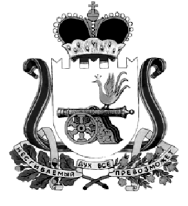 АДМИНИСТРАЦИЯ МУНИЦИПАЛЬНОГО ОБРАЗОВАНИЯ«КАРДЫМОВСКИЙ  РАЙОН» СМОЛЕНСКОЙ ОБЛАСТИ П О С Т А Н О В Л Е Н И Е от 11.02. 2021     № 00074Об утверждении Положения о порядке учета граждан, нуждающихся в предоставлении жилых помещений по договорам найма жилых помещений жилищного фонда социального использования, в том числе порядке принятия на этот учет, отказа в принятии на него, снятия с него в Кардымовском городском поселении Кардымовского района Смоленской области 	В соответствии со статьей 91.13 Жилищного кодекса Российской Федерации, Федеральным законом от 06.10.2003 № 131- ФЗ «Об общих принципах организации местного самоуправления в Российской Федерации», Уставом Кардымовского городского поселения Кардымовского района Смоленской области, Администрация муниципального образования «Кардымовский район» Смоленской областип о с т а н о в л я е т: 1. Утвердить прилагаемое Положение о порядке учета граждан, нуждающихся в предоставлении жилых помещений по договорам найма жилых помещений жилищного фонда социального использования, в том числе порядке принятия на этот учет, отказа в принятии на него, снятия с него в Кардымовском городском поселении Кардымовского района Смоленской области.2. Разместить настоящее постановление на официальном сайте Администрации муниципального образования «Кардымовский район» Смоленской области.	3. Контроль исполнения настоящего постановления возложить на заместителя Главы муниципального образования «Кардымовский район» Смоленской области  (Д.С. Дацко).УТВЕРЖДЕНОпостановлением Администрации муниципального образования «Кардымовский район» Смоленской области от _____2021 №____Положение о порядке учета граждан, нуждающихся в предоставлении жилых помещений по договорам найма жилых помещений жилищного фонда социального использования, в том числе порядке принятия на этот учет, отказа в принятии на него, снятия с него в Кардымовском городском поселении Кардымовского района Смоленской области1. Настоящее Положение устанавливает порядок учета граждан, нуждающихся в предоставлении жилых помещений по договорам найма жилых помещений жилищного фонда социального использования, в том числе порядок принятия на этот учет, отказа в принятии на него, снятия с него, на территории Кардымовского городского поселения Кардымовского района Смоленской области.2. Учет граждан, имеющих в соответствии с частью 1 статьи 91.3 Жилищного кодекса Российской Федерации право на заключение договоров найма жилых помещений жилищного фонда социального использования, осуществляется Администрацией муниципального образования «Кардымовский район» Смоленской области (далее – Администрация).3. Принятие граждан на учет нуждающихся в предоставлении жилых помещений по договорам найма жилых помещений жилищного фонда социального использования (далее также - учет) осуществляется на основании представленных гражданами, нуждающимися в предоставлении жилых помещений по договорам найма жилых помещений жилищного фонда социального использования (далее также - граждане), заявлений о принятии на учет граждан, нуждающихся в предоставлении жилых помещений по договорам найма жилых помещений жилищного фонда социального использования (далее также - заявления), по форме согласно приложению к настоящему Положению и прилагаемых к ним документов в Администрацию по месту жительства граждан или через многофункциональный центр предоставления государственных и муниципальных услуг (далее - многофункциональный центр) в соответствии с заключенным в установленном Правительством Российской Федерации порядке соглашением о взаимодействии между органом местного самоуправления и многофункциональным центром.4. Принятие на учет недееспособных граждан осуществляется на основании заявлений, поданных их законными представителями.5. К заявлению прилагаются следующие документы:1) документы, удостоверяющие личность гражданина и постоянно проживающих совместно с ним членов его семьи;2) документы, подтверждающие место жительства (место пребывания) гражданина и постоянно проживающих совместно с ним членов его семьи (представляются по собственной инициативе);3) документы, подтверждающие состав семьи:- свидетельство о рождении гражданина (в случае совместного проживания гражданина с родителями);- свидетельство о рождении детей (при наличии);- свидетельство о заключении брака (при наличии);- документы, подтверждающие усыновление (если гражданин не указан в качестве родителя в свидетельстве о рождении ребенка);- судебное решение о признании членом семьи (при наличии);4) документы, подтверждающие право быть признанным нуждающимся в жилом помещении, а именно:- документы, подтверждающие право пользования жилым помещением, занимаемым гражданином и членами его семьи (договор, решение о предоставлении жилого помещения и т.п.) (в случае если указанные документы не находятся в распоряжении органов, предоставляющих государственные услуги, органов, предоставляющих муниципальные услуги, иных государственных органов, органов местного самоуправления либо подведомственных государственным органам или органам местного самоуправления организаций, участвующих в предоставлении государственных и муниципальных услуг (далее также - органы или организации), в соответствии с нормативными правовыми актами Российской Федерации, областными нормативными правовыми актами);- документы, подтверждающие размер доходов гражданина и постоянно проживающих совместно с ним членов его семьи, указанных в областном законе "О порядке определения в Смоленской области дохода граждан и постоянно проживающих совместно с ними членов их семей и стоимости подлежащего налогообложению их имущества в целях признания граждан нуждающимися в предоставлении жилых помещений по договорам найма жилых помещений жилищного фонда социального использования и о порядке установления в Смоленской области максимального размера дохода граждан и постоянно проживающих совместно с ними членов их семей и стоимости подлежащего налогообложению их имущества в целях признания граждан нуждающимися в предоставлении жилых помещений по договорам найма жилых помещений жилищного фонда социального использования" (далее - областной закон), и стоимость подлежащего налогообложению их имущества, определенного в областном законе;- медицинское заключение (для граждан или постоянно проживающих совместно с ними членов их семьи, страдающих тяжелой формой хронического заболевания, при которой совместное проживание с ними в одной квартире невозможно);- документы, подтверждающие непригодность жилого помещения гражданина для проживания, признание многоквартирного дома аварийным и подлежащим сносу или реконструкции (представляются по собственной инициативе);5) выписка из Единого государственного реестра недвижимости о правах гражданина и постоянно проживающих совместно с ним членов его семьи на объекты недвижимого имущества (представляется по собственной инициативе);6) документы, удостоверяющие личность законного представителя гражданина и подтверждающие его полномочия (в случае подачи заявления законным представителем недееспособного гражданина).6. Документы, указанные в пункте 5 настоящего Положения, представляются в оригиналах с одновременным представлением их копий. В случае если гражданином (его законным представителем) не представлены копии документов, указанных в пункте 5 настоящего Положения, лицо, принимающее документы, производит копирование указанных документов.Лицо, принимающее документы, заверяет копию документа после проверки ее соответствия оригиналу, после чего оригиналы документов возвращаются гражданину (его законному представителю).7. Граждане (их законные представители), подающие заявления, несут ответственность за достоверность представленных ими сведений и документов в соответствии с законодательством Российской Федерации.В случае если в составе сведений о гражданине произошли изменения, гражданин (его законный представитель) обязан в течение тридцати дней представить в орган местного самоуправления документы, подтверждающие произошедшие изменения.8. Гражданину (его законному представителю), подавшему заявление, Администрацией выдается расписка о получении заявления и прилагаемых документов с указанием их перечня, даты и времени (часы и минуты) получения заявления и документов. В случае представления заявления и документов, указанных в пункте 5 настоящего Положения, через многофункциональный центр указанная расписка выдается многофункциональным центром.В срок, не превышающий одного рабочего дня, следующего за днем получения заявления и документов, указанных в пункте 5 настоящего Положения, многофункциональный центр направляет указанные заявление и документы в Администрацию.Порядок взаимодействия органов местного самоуправления и многофункционального центра регулируется соглашением о взаимодействии.9. В случае если документы, указанные в подпункте 2, абзаце шестом подпункта 4 и подпункте 5 пункта 5 настоящего Положения, не представлены гражданином (его законным представителем) по собственной инициативе, они запрашиваются Администрацией путем направления межведомственных запросов в органы или организации в срок, не превышающий трех рабочих дней со дня представления гражданином (его законным представителем) заявления.В случае если документы, указанные в абзаце третьем подпункта 4 пункта 5 настоящего Положения, находятся в распоряжении органов, предоставляющих государственные услуги, органов, предоставляющих муниципальные услуги, иных государственных органов, органов местного самоуправления либо подведомственных государственным органам или органам местного самоуправления организаций, участвующих в предоставлении государственных и муниципальных услуг, в соответствии с нормативными правовыми актами Российской Федерации, областными нормативными правовыми актами и не представлены гражданином (его законным представителем) по собственной инициативе, Администрация запрашивает такие документы (сведения, содержащиеся в них) путем направления межведомственных запросов в органы или организации в срок, не превышающий трех рабочих дней со дня представления гражданином (его законным представителем) заявления.Межведомственный запрос направляется Администрацией в форме электронного документа с использованием единой системы межведомственного электронного взаимодействия, а при отсутствии доступа к этой системе - на бумажном носителе с соблюдением требований законодательства Российской Федерации в области персональных данных.Администрация или многофункциональный центр не вправе требовать у граждан документы, если такие документы (их копии или содержащиеся в них сведения) находятся в распоряжении Администрации или организаций.10. Заявление регистрируется в реестре заявлений граждан, нуждающихся в предоставлении жилых помещений по договорам найма жилых помещений жилищного фонда социального использования, который ведется Администрацией.Регистрация заявлений в реестре заявлений граждан, нуждающихся в предоставлении жилых помещений по договорам найма жилых помещений жилищного фонда социального использования, осуществляется в хронологическом порядке подачи гражданами (их законными представителями) заявлений в Администрацию, в том числе через многофункциональный центр.11. Администрация рассматривает принятое заявление и прилагаемые к заявлению документы на предмет отсутствия либо наличия оснований для отказа в принятии гражданина на учет нуждающихся в предоставлении жилых помещений по договорам найма жилых помещений жилищного фонда социального использования, указанных в пункте 12 настоящего Положения, и принимает по результатам такого рассмотрения решение о принятии на учет гражданина или об отказе в принятии на учет гражданина не позднее чем через тринадцать рабочих дней со дня получения заявления и всех необходимых документов от гражданина (его законного представителя) или многофункционального центра.Администрация не позднее чем через три рабочих дня со дня принятия решения о принятии на учет гражданина (об отказе в принятии на учет гражданина) выдает или направляет гражданину (его законному представителю), подавшему заявление, уведомление о принятом решении способом, выбранным гражданином (его законным представителем) и указанным в заявлении. В случае представления заявления и документов, указанных в пункте 5 настоящего Положения, через многофункциональный центр уведомление о принятом решении направляется в соответствующий многофункциональный центр, если иной способ получения уведомления не указан гражданином (его законным представителем) в заявлении.12. Основания для отказа в принятии гражданина на учет нуждающихся в предоставлении жилых помещений по договорам найма жилых помещений жилищного фонда социального использования:1) гражданин является иностранным гражданином, лицом без гражданства, если международным договором Российской Федерации не предусмотрено иное;2) гражданин не был признан по установленным Жилищным кодексом Российской Федерации основаниям нуждающимся в предоставлении жилого помещения по договору социального найма и не был признан по основаниям, установленным другим федеральным законом, указом Президента Российской Федерации, областным законом или нормативно-правовым актом Администрации, нуждающимся в предоставлении жилого помещения по договору найма жилого помещения жилищного фонда социального использования;3) доход гражданина и постоянно проживающих совместно с ним членов его семьи и стоимость подлежащего налогообложению их имущества, определенные органами местного самоуправления в порядке, установленном областным законом, превышают максимальный размер, устанавливаемый в соответствии с частью 2 статьи 91.3 Жилищного кодекса Российской Федерации;4) гражданин признан или имеет основания быть признанным малоимущим в порядке, установленном областным законом «О порядке определения в Смоленской области размера дохода, приходящегося на каждого члена семьи, и стоимости имущества, находящегося в собственности членов семьи и подлежащего налогообложению, в целях признания граждан малоимущими и предоставления им по договорам социального найма жилых помещений муниципального жилищного фонда и о порядке признания в Смоленской области граждан малоимущими в целях предоставления им по договорам социального найма жилых помещений муниципального жилищного фонда»;5) гражданином (его законным представителем) не представлены или представлены не в полном объеме документы, указанные в пункте 5 настоящего Положения (за исключением документов, указанных в абзаце третьем подпункта 4 пункта 5 настоящего Положения, в случае если указанные документы находятся в распоряжении органов или организаций; документов, указанных в подпункте 2, абзаце шестом подпункта 4 и подпункте 5 пункта 5 настоящего Положения);6) в заявлении и (или) в представленных документах выявлены недостоверные сведения. Проверка достоверности сведений, содержащихся в представленных документах, осуществляется путем их сопоставления с информацией, полученной от компетентных органов или организаций, выдавших документ (документы), а также полученной иными способами, разрешенными федеральным законодательством.В случае отказа в принятии гражданина на учет нуждающихся в предоставлении жилых помещений по договорам найма жилых помещений жилищного фонда социального использования по основанию, указанному в подпункте 5 настоящего пункта, гражданин (его законный представитель) имеет право на повторное обращение с заявлением и документами после устранения основания, послужившего причиной отказа.13. Отказ в принятии на учет гражданина может быть обжалован гражданином (его законным представителем) в порядке, установленном законодательством Российской Федерации.14. Принятие граждан на учет нуждающихся в предоставлении жилых помещений по договорам найма жилых помещений жилищного фонда социального использования осуществляется в порядке очередности исходя из даты и времени подачи заявлений о принятии на учет граждан и документов, указанных в пункте 5 настоящего Положения.15. Принятые на учет граждане включаются в реестр граждан, принятых на учет нуждающихся в предоставлении жилых помещений по договорам найма жилых помещений жилищного фонда социального использования (далее - реестр учета), который ведет Администрация.16. На каждого гражданина, принятого на учет, заводится учетное дело, в котором содержатся все представленные им документы. Учетному делу присваивается номер, соответствующий номеру в реестре учета.17. Право состоять на учете нуждающихся в предоставлении жилых помещений по договорам найма жилых помещений жилищного фонда социального использования сохраняется за гражданами до получения ими жилых помещений по договорам найма жилых помещений жилищного фонда социального использования или до выявления оснований для снятия с учета.18. Гражданин снимается с учета нуждающихся в предоставлении жилых помещений по договорам найма жилых помещений жилищного фонда социального использования в случаях:1) предоставления гражданину жилого помещения по договору найма жилого помещения жилищного фонда социального использования;2) подачи по месту учета заявления о снятии с учета;3) утраты оснований, дающих ему право на получение жилого помещения по договору найма жилого помещения в жилищном фонде социального использования;4) выезда в другое муниципальное образование для постоянного проживания;5) выявления в представленных гражданином (его законным представителем) документах сведений, не соответствующих действительности и послуживших основанием принятия на учет, а также неправомерных действий должностных лиц органа местного самоуправления при решении вопроса о принятии на учет.19. Решение о снятии гражданина с учета нуждающихся в предоставлении жилых помещений по договорам найма жилых помещений жилищного фонда социального использования принимается Администрацией не позднее чем через тридцать календарных дней со дня выявления обстоятельств, являющихся основанием для принятия такого решения, и должно содержать основания снятия с такого учета.Решение о снятии гражданина с учета нуждающихся в предоставлении жилых помещений по договорам найма жилых помещений жилищного фонда социального использования направляется гражданину, в отношении которого принято такое решение (его законному представителю), не позднее чем через три рабочих дня со дня принятия такого решения и может быть обжаловано гражданином (его законным представителем) в порядке, установленном законодательством Российской Федерации.20. Снятие гражданина с учета нуждающихся в предоставлении жилых помещений по договорам найма жилых помещений жилищного фонда социального использования не препятствует повторному принятию его на учет.Приложение
Положения о порядке учета граждан, нуждающихся в предоставлении жилых помещений по договорам найма жилых помещений жилищного фонда социального использования, в том числе порядке принятия на этот учет, отказа в принятии на него, снятия с него в Кардымовском городском поселении Кардымовского района Смоленской области
Главе муниципального образования «Кардымовский район» Смоленской области_________________________            от______________________________адрес:___________________________тел:____________________________                                           (Ф.И.О. гражданина (его                                               законного представителя),                                               место жительства, телефон)ЗАЯВЛЕНИЕо принятии на учет граждан, нуждающихся в предоставлении жилыхпомещений по договорам найма жилых помещений жилищного фондасоциального использованияПрошу принять __________________________________ на учет нуждающихся в предоставлении                                         (Ф.И.О. гражданина)жилых   помещений  по  договорам  найма  жилых  помещений  жилищного  фондасоциального использования.Совместно с ________________________ проживают члены семьи в количестве_____ человек:                                                      (Ф.И.О. гражданина)
    _____________________ и члены его семьи дают свое согласие на обработку     (Ф.И.О. гражданина)наймодателем  своих  персональных  данных,  включая  сбор,  систематизацию, накопление,  хранение,  уточнение  (обновление,  изменение), использование, распространение   (в  том  числе  передачу),  обезличивание,  блокирование, уничтожение   персональных   данных,  с  целью  выполнения  всех  действий, необходимых для учета данного заявления.Уведомление  о  принятии  на учет (об отказе в принятии на учет) выдать (направить) следующим способом (нужное подчеркнуть):-при личном обращении; -почтовым отправлением; - через многофункциональный центр. К заявлению прилагаются следующие документы (перечислить):1.2.3.4.…..
____________________________________________ "___" ____________ 20__ г. (подпись гражданина (законного представителя))                                                                                  (дата)_______________________________________________ "___" ____________ 20__ г.       (подпись члена семьи гражданина)                                                                                                   (дата)______________________________________________ "___" _____________ 20__ г.       (подпись члена семьи гражданина)                                                                                                     (дата)
_______________________________          __________________________________ (дата и время (часы и минуты) приема заявления)                                                             (подпись и Ф.И.О. специалиста, принявшего заявление)Глава муниципального образования «Кардымовский район» Смоленской областиП.П. Никитенков                              N п/пФамилия, имя, отчествоСтепень родстваГод рожденияОтп. 1 экз – в делоИсп.: Остапец Олеся АнатольевнаНачальник отдела развития городского хозяйства Администрации муниципального образования «Кардымовский район» Смоленской области Тел.: 8 (48-167) 4-17-07Разослать: 1 экз. напр. в отдел развития городского хозяйства